                                                                      ОБЩИНА ДУЛОВО, ОБЛАСТ СИЛИСТРА                                      ПРОЕКТ                              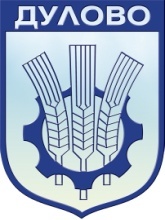                                                 7650 гр.Дулово, ул. Васил Левски №18, тел.: 0864/2 30 00, факс: 2  30 20, Еmail: obshtina@dulovo.bg                                         ПРОГРАМА ЗА ЗАКРИЛА НА ДЕТЕТО 2024 ГОДИНА                                                                                 УТВЪРДИЛ:  КМЕТ НА ОБЩИНА     _______________________					                                                                                                                          /ИНЖ. НЕВХИС МУСТАФА/                              СЪГЛАСУВАЛ:  ДИРЕКТОР НА ДИРЕКЦИЯ „СОЦИАЛНО ПОДПОМАГАНЕ” __________                                                                                                                                                                                                                                    /КРАСИМИРА КРЪСТЕВА/При разработване на Общинската  програма  за  закрила  на  детето на община Дулово е взета предвид действащата в страната нормативна уредба, стратегически документи, планове, доклади и споразумения - Закон за закрила на детето и правилникът за приложението му, Закон за социалните услуги и правилникът за приложението му, Закон за социалното подпомагане и правилникът за приложението му, Закон за защита от домашното насилие, Закон за борба срещу противообществените прояви на малолетните и непълнолетните, Национална стратегия „Визия за деинституционализация на децата в Република България“ и актуализирания план за действие за нейното изпълнение, Концепция за държавна политика в областта на правосъдието за детето, Споразумение за сътрудничество и координиране на работата на териториалните структури на органите за закрила на детето при случаи на деца, жертви на насилие или в риск от насилие и при кризисна интервенция и Координационен механизъм за взаимодействие при работа в случаи на деца, жертви или в риск от насилие и за взаимодействие при кризисна интервенция. Общинската  програма  за  закрила  на  детето е съобразена и с редица актове от международен характер: Конвенцията на ООН за правата на детето, Насоките за алтернативни грижи за деца, Конвенция на Съвета на Европа за закрила на децата от сексуална експлоатация и сексуално насилие, както и с общински стратегически документи - Стратегия за подкрепа на личностното развитие на децата и учениците на територията на община Дулово, Наредба за закрила на деца с изявени дарби.Общинска програма за закрила на детето е разработена в синхрон с хоризонталните политики за закрила, като във всички секторни политики – образование, здравеопазване, социална политика, култура и спорт са заложени дейности, които служат за направления при работата на професионалистите през годината. Нейна мисията е мобилизирането, финансовото обезпечаване, интегрирането и насочването на усилията на община Дулово и на гражданското общество към подобряване на средата и към осигуряването на условия за ефективно упражняване на правата и подобряване качеството на живот на децата – като условие за свободното и пълноценното им личностно развитие.Целта на Програмата е да бъдат определени местните приоритети в областта на закрила на детето, да бъде очертана потребността от съответна общинска политика и практика, което ще спомогне за по-ефективна защита и гаранция на основните права на децата в общината във всички сфери на обществения живот. Тя следва изцяло висшите интереси на децата, с цел максимално да бъдат удовлетворени техните потребности и права. Програмата е израз на волята и готовността на общинската власт за повишаване качеството на живот за всички групи деца, съобразно възрастта, социалния статус, физическото, здравословно и психическото им състояниеЗакрилата на детето се основава на следните принципи: *Зачитане и уважение на личността на детето; *Отглеждане на детето в семейна среда; *Осигуряване най-добрия интерес на детето; *Специална закрила на дете в риск; *Насърчаване на доброволното участие в дейностите по закрилата на детето; *Подбор на лицата, пряко ангажирани в дейностите по закрила на детето, съобразно техните личностни и социални качества и грижа за тяхната професионална квалификация; *Временен характер на ограничителните мерки; *Незабавност на действията по закрила на детето; *Грижа в съответствие с потребностите на детето; *Осигуряване развитието на дете с изявени дарби; *Подкрепа на личностното развитие на всяко дете;*Насърчаване на отговорното родителство; *Подкрепа на семейството; *Превантивни мерки за сигурност и закрила на детето; *Контрол по ефективността на предприетите мерки. Приоритетни области:  Социална политика. Подобряване стандарта на живот на всяко дете, прилагане на индивидуален подход в подкрепяща среда, съобразно потребностите му, личностни качества, знания, умения и интереси. Образование. Осигуряване достъпа на всяко дете до качествена предучилищна подготовка и образование. Интегриране и осигуряване на допълнителна подкрепа според установените потребности на децата и учениците от различни етнически групи, със специални образователни потребности и/или хронични заболявания, и в неравностойно положение. Здравеопазване. Провеждане на здравна политика към децата, гарантиране на детското здраве и насърчаване на здравословен начин на живот и здравна култура. Защита на децата от всякакви форми на злоупотреба, насилие и експлоатация. Осигуряване правото на детето на живот в сигурна и безопасна среда. Превенция на рисковото и противоправно поведение сред децата.  Информационно общество, медийно пространство. Повишаване осведомеността на обществото относно правата на децата, насилието над деца и стимулиране на активното участие в противодействието му. Спорт, култура, свободно време и отдих. Създаване на условия за пълноценно използване на свободното време, отдих и развитие на  способностите на детето. Подкрепа на личностното развитие на всяко дете. Дейности: Заложени са реално изпълними дейности, които са в синхрон с местните приоритети в областта на закрила на детето и потребностите от съответната общинска политика и практика.Общинската Програма за закрила на детето за 2024 година в община Дулово е разработена от Комисия за детето към община Дулово, съгласно чл. 6, ал. 1, т. 1 от Правилника за прилагане на Закона за закрила на детето. Гласувана и приета от членовете на заседание на комисията от  27.02.2024г.Общинската програма за закрила на детето в Община Дулово за 2024 година е приета на заседание на Общински съвет-Дулово, на                          ……………….2024г. с Решение №       по  Протокол №        /                2024год.Приоритетна област I: Подобряване стандарта на живот на всяко дете, прилагане на индивидуален подход в подкрепяща среда, съобразно потребностите му, личностни качества, знания, умения и интереси.Приоритетна област I: Подобряване стандарта на живот на всяко дете, прилагане на индивидуален подход в подкрепяща среда, съобразно потребностите му, личностни качества, знания, умения и интереси.Приоритетна област I: Подобряване стандарта на живот на всяко дете, прилагане на индивидуален подход в подкрепяща среда, съобразно потребностите му, личностни качества, знания, умения и интереси.Приоритетна област I: Подобряване стандарта на живот на всяко дете, прилагане на индивидуален подход в подкрепяща среда, съобразно потребностите му, личностни качества, знания, умения и интереси.Приоритетна област I: Подобряване стандарта на живот на всяко дете, прилагане на индивидуален подход в подкрепяща среда, съобразно потребностите му, личностни качества, знания, умения и интереси.Приоритетна област I: Подобряване стандарта на живот на всяко дете, прилагане на индивидуален подход в подкрепяща среда, съобразно потребностите му, личностни качества, знания, умения и интереси.ЦелиДейностиДейностиИзпълнител / ПартньориФинансиранеСрок за изпълнение1.Подкрепа на деца с изявени дарби.1.1.Предоставяне на подкрепа и еднократно финансово стимулиране по реда на Наредба за условията и реда за осъществяване на закрила на деца с изявени дарби. 1.1.Предоставяне на подкрепа и еднократно финансово стимулиране по реда на Наредба за условията и реда за осъществяване на закрила на деца с изявени дарби. Община,  Направление „Образование“В рамките на утвърдения годишен бюджет на Община Дулово.целогодишно2.Подобряване на общата подкрепа за личностно развитие на децата и учениците, осигуряване на условия за развитие на система от извънкласни и извънучилищни дейности в образователните институции, взаимодействие и партньорство при реализиране на дейности и инициативи с неправителствени организации и спортни клубове.2.1.Иницииране на извънкласни и извънучилищни дейности в областта на спорт, туризъм и изкуство. 2.1.Иницииране на извънкласни и извънучилищни дейности в областта на спорт, туризъм и изкуство. Община,  Направление „Образование“, НПОПроектно ив рамките на утвърдения годишен бюджет на посочените отговорни органи.целогодишно2.Подобряване на общата подкрепа за личностно развитие на децата и учениците, осигуряване на условия за развитие на система от извънкласни и извънучилищни дейности в образователните институции, взаимодействие и партньорство при реализиране на дейности и инициативи с неправителствени организации и спортни клубове.2.2. Методическа подкрепа между преподавателите за прилагане на принципите на приобщаващото образование и прилагане на индивидуален подход в подкрепяща среда, съобразно потребностите на децата.2.2. Методическа подкрепа между преподавателите за прилагане на принципите на приобщаващото образование и прилагане на индивидуален подход в подкрепяща среда, съобразно потребностите на децата.Община, Направление „Образование“В рамките на утвърдения годишен бюджет от посочените отговорни органи.целогодишно2.Подобряване на общата подкрепа за личностно развитие на децата и учениците, осигуряване на условия за развитие на система от извънкласни и извънучилищни дейности в образователните институции, взаимодействие и партньорство при реализиране на дейности и инициативи с неправителствени организации и спортни клубове.2.3. Реализиране на дейности и подкрепа на спортни клубове по шах, борба, карате, футбол. Стимулиране на здравословен и активен начин на живот сред подрастващите, мотивиране на устойчиво включени в спортни дейности деца и младежи.2.3. Реализиране на дейности и подкрепа на спортни клубове по шах, борба, карате, футбол. Стимулиране на здравословен и активен начин на живот сред подрастващите, мотивиране на устойчиво включени в спортни дейности деца и младежи.Община, Направление „Образование“ „Култура и МД“В рамките на утвърдения годишен бюджет от посочените отговорни органи.целогодишно3. Създаване на условия за реализиране на доброволчески практики и популяризиране на младежкото доброволчество.Участия в кампании с екологична и социална насоченост.Участия в кампании с екологична и социална насоченост.Община, БЧК, БМЧК, СУ „Васил Левски“,  Направление „Образование“В рамките на утвърдения годишен бюджет от посочените отговорни органи.целогодишно4. Разширяване на кръга от мерки в подкрепа на родителите при наличие на риск за изоставяне на детето.4.1.Превенция на изоставянето на деца и настаняването им в социални услуги от резидентен типОбщина, ДСП,  ЦОП, ЦСРИОбщина, ДСП,  ЦОП, ЦСРИВ рамките на утвърдения годишен бюджет от посочените отговорни органи.целогодишно4. Разширяване на кръга от мерки в подкрепа на родителите при наличие на риск за изоставяне на детето.4.2.Популяризиране възможностите на социалните услуги за начините и видовете на подкрепа за деца  и семейства в нужда.Община, ДСП, ЦОП, ЦСРИОбщина, ДСП, ЦОП, ЦСРИВ рамките на утвърдения годишен бюджет от посочените отговорни органи.целогодишно4. Разширяване на кръга от мерки в подкрепа на родителите при наличие на риск за изоставяне на детето.4.3. Популяризиране на приемната грижа, чрез провеждане на кампании по проект „Приеми ме “Община, ДСП, ЦОП, ЦСРИОбщина, ДСП, ЦОП, ЦСРИВ рамките на утвърдения годишен бюджет от посочените отговорни органи.целогодишно4.4.Разкриване на Дневна грижа за деца с трайни уврежданияМТСП, Община, ДСПМТСП, Община, ДСПДържавно делегирана социална услугаСлед утвърждаване на Картата на общинските социални услуги в Община Дулово5. Развиване система за подкрепа на отговорно родителство.5.1. Консултиране, насочено към подобряване качеството на грижи за настанените деца в семейства на роднини и близки, или в приемни семейства.Община, ДСП, ЦОП, ЦСРИОбщина, ДСП, ЦОП, ЦСРИВ рамките на утвърдения годишен бюджет от посочените отговорни органи.целогодишно5. Развиване система за подкрепа на отговорно родителство.5.2. Осъществяване на мерки за превенция и подпомагане на родители, срещащи трудности в процеса на отговорно родителство.Община, ДСП, ЦОП, ЦСРИОбщина, ДСП, ЦОП, ЦСРИВ рамките на утвърдения годишен бюджет от посочените отговорни органи.целогодишно5. Развиване система за подкрепа на отговорно родителство.5.3. Повишаване на родителския капацитет и преодоляване на проблемите във взаимоотношенията с децата. Консултации на родители на деца с противообществени прояви.МКБППМН, ДСПМКБППМН, ДСПВ рамките на утвърдения годишен бюджет от посочените отговорни органи.целогодишно6. Осигуряване на подкрепа, съответстваща на нуждите на физическото, умственото, духовното, моралното и социалното развитие на детето.6.1.Осигуряване на финансова подкрепа на семейства, отговарящи на условията за месечно социално подпомагане за децата, които отглеждат.ДСПДСПВ рамките на утвърдения годишен бюджет от посочените отговорни органи.целогодишно6. Осигуряване на подкрепа, съответстваща на нуждите на физическото, умственото, духовното, моралното и социалното развитие на детето.6.2.Подкрепа на семействата в съответствие и изпълнение на основната цел на Закона за Закрила на детето „отглеждане на децата в семейна среда чрез развитие на алтернативни услуги за деца, както и чрез предоставяне на финансови помощи или помощи в натура“.ДСП, Община ДуловоДСП, Община ДуловоВ рамките на утвърдения годишен бюджет от посочените отговорни органи.целогодишно6. Осигуряване на подкрепа, съответстваща на нуждите на физическото, умственото, духовното, моралното и социалното развитие на детето.6.3.Предоставяне на психологически, здравни и социални услуги, извършване на индивидуална и групова работа с деца, както и с техните родители и учители, ранна интервенция за деца с увреждания, рехабилитация, психологически консултации.Община, ДСП, ЦОП, ЦСРИОбщина, ДСП, ЦОП, ЦСРИВ рамките на утвърдения годишен бюджет от посочените отговорни органи.целогодишноПриоритетна област II:  Осигуряване достъпа на всяко дете до качествена предучилищна подготовка и образование. Интегриране и осигуряване на допълнителна подкрепа според установените потребности на децата и учениците от различни етнически групи, със специални образователни потребности и/или хронични заболявания, и в неравностойно положение.Приоритетна област II:  Осигуряване достъпа на всяко дете до качествена предучилищна подготовка и образование. Интегриране и осигуряване на допълнителна подкрепа според установените потребности на децата и учениците от различни етнически групи, със специални образователни потребности и/или хронични заболявания, и в неравностойно положение.Приоритетна област II:  Осигуряване достъпа на всяко дете до качествена предучилищна подготовка и образование. Интегриране и осигуряване на допълнителна подкрепа според установените потребности на децата и учениците от различни етнически групи, със специални образователни потребности и/или хронични заболявания, и в неравностойно положение.Приоритетна област II:  Осигуряване достъпа на всяко дете до качествена предучилищна подготовка и образование. Интегриране и осигуряване на допълнителна подкрепа според установените потребности на децата и учениците от различни етнически групи, със специални образователни потребности и/или хронични заболявания, и в неравностойно положение.Приоритетна област II:  Осигуряване достъпа на всяко дете до качествена предучилищна подготовка и образование. Интегриране и осигуряване на допълнителна подкрепа според установените потребности на децата и учениците от различни етнически групи, със специални образователни потребности и/или хронични заболявания, и в неравностойно положение.Приоритетна област II:  Осигуряване достъпа на всяко дете до качествена предучилищна подготовка и образование. Интегриране и осигуряване на допълнителна подкрепа според установените потребности на децата и учениците от различни етнически групи, със специални образователни потребности и/или хронични заболявания, и в неравностойно положение.ЦелиДейностиДейностиИзпълнител/ПартньориФинансиранеСрок за изпълнение1. Създаване на ефективна организация по осигуряване на допълнителна подкрепа на децата със специални образователни потребности.1.1.Ранно оценяване от педагогическите специалисти в детската градина на потребностите от подкрепа за личностно развитие на децата от 3 години до 6 години и 6 месеца.1.1.Ранно оценяване от педагогическите специалисти в детската градина на потребностите от подкрепа за личностно развитие на децата от 3 години до 6 години и 6 месеца.Община, ДСП, Направление „Образование“, Детски градиниВ рамките на утвърдения годишен бюджет от посочените отговорни органи. целогодишно 1. Създаване на ефективна организация по осигуряване на допълнителна подкрепа на децата със специални образователни потребности.1.2.Допълнителна подкрепа за личностно развитие на деца и ученици със специални образователни потребности .1.2.Допълнителна подкрепа за личностно развитие на деца и ученици със специални образователни потребности .Община, ДСП, Направление „Образование“, Ресурсен центърВ рамките на утвърдения годишен бюджет от посочените отговорни органи.   целогодишно 1. Създаване на ефективна организация по осигуряване на допълнителна подкрепа на децата със специални образователни потребности.1.3.Методическа подкрепа за осигуряване на подкрепяща среда от детските градини и училищата, съобразно потребностите на всяко дете.1.3.Методическа подкрепа за осигуряване на подкрепяща среда от детските градини и училищата, съобразно потребностите на всяко дете.Община, ДСП, Направление „Образование“В рамките на утвърдения годишен бюджет от посочените отговорни органи.  целогодишно 1. Създаване на ефективна организация по осигуряване на допълнителна подкрепа на децата със специални образователни потребности.1.4.Обезпечаване на детските градини, където няма назначени ресурсни специалисти, със специалисти за оказване на допълнителна подкрепа на децата със специални образователни потребности.1.4.Обезпечаване на детските градини, където няма назначени ресурсни специалисти, със специалисти за оказване на допълнителна подкрепа на децата със специални образователни потребности.Община,  Направление „Образование“В рамките на утвърдения годишен бюджет от посочените отговорни органи.целогодишно2. Създаване на условия за допълнителна подкрепа на деца от различни целеви групи.Финансиране на проекти на ДГ и училища за дейности в областта на здравословния начин на живот, интеграция на деца със СОП, работа с родители, превенция на рисково поведение, здравно и гражданско образование чрез спорт.Финансиране на проекти на ДГ и училища за дейности в областта на здравословния начин на живот, интеграция на деца със СОП, работа с родители, превенция на рисково поведение, здравно и гражданско образование чрез спорт.Община, Направление „Образование“Проектно финансиранецелогодишно3.Осигуряване на допълнителни занимания по интереси и индивидуална работа с деца и ученици от уязвими групи – етнически малцинства, застрашени от отпадане от училище, специални образователните потребности и/ или хронични заболявания.3.1.Допълнителни занимания и индивидуална работа с цел ограмотяване.3.1.Допълнителни занимания и индивидуална работа с цел ограмотяване.Община, Направление „Образование“, училищаВ рамките на утвърдения годишен бюджет от посочените отговорни органи.целогодишно3.Осигуряване на допълнителни занимания по интереси и индивидуална работа с деца и ученици от уязвими групи – етнически малцинства, застрашени от отпадане от училище, специални образователните потребности и/ или хронични заболявания.3.2.Осигуряване на възможности за индивидуална работа с деца и ученици с изявен интерес и способности в областта на изкуствата,  науката и технологиите.3.2.Осигуряване на възможности за индивидуална работа с деца и ученици с изявен интерес и способности в областта на изкуствата,  науката и технологиите.Община, Направление „Образование“, училищаВ рамките на утвърдения годишен бюджет от посочените отговорни органи.целогодишно4.Предотвратяването на напускането на училище   и ефективно включване на отпадналите ученици обратно в образователната система.Подобряване на обмена на данни, координацията и сътрудничеството в изпълнение на Механизма за съвместна работа на институциите обхващане,  включване и предотвратяване на отпадането от образователната система на деца и ученици в задължителна предучилищна и училищна възраст. Налагане на административни наказания, съгласно чл.347 от ЗПУО.Подобряване на обмена на данни, координацията и сътрудничеството в изпълнение на Механизма за съвместна работа на институциите обхващане,  включване и предотвратяване на отпадането от образователната система на деца и ученици в задължителна предучилищна и училищна възраст. Налагане на административни наказания, съгласно чл.347 от ЗПУО.Община, РИО, ДСП, Направление „Образование“В рамките на утвърдения годишен бюджет от посочените отговорни органи.От септември до юниПриоритетна област III: Провеждане на здравна политика към децата, гарантиране на детското здраве и насърчаване на здравословен начин на живот и здравна култура. Приоритетна област III: Провеждане на здравна политика към децата, гарантиране на детското здраве и насърчаване на здравословен начин на живот и здравна култура. Приоритетна област III: Провеждане на здравна политика към децата, гарантиране на детското здраве и насърчаване на здравословен начин на живот и здравна култура. Приоритетна област III: Провеждане на здравна политика към децата, гарантиране на детското здраве и насърчаване на здравословен начин на живот и здравна култура. Приоритетна област III: Провеждане на здравна политика към децата, гарантиране на детското здраве и насърчаване на здравословен начин на живот и здравна култура. Приоритетна област III: Провеждане на здравна политика към децата, гарантиране на детското здраве и насърчаване на здравословен начин на живот и здравна култура. ЦелиДейностиДейностиИзпълнител/ПартньориФинансиранеСрок за изпълнение1.Медицинско обезпечаване на здравните кабинети в училищата и детските градиниМетодическо ръководство и контрол на дейностите на медицинските специалисти. Осигуряване на медикаменти и медицински консумативи, необходими за дейността.Методическо ръководство и контрол на дейностите на медицинските специалисти. Осигуряване на медикаменти и медицински консумативи, необходими за дейността.Община, Направление „Образование“В рамките на утвърдения годишен бюджет от посочените отговорни органи.целогодишно2.Създаване на условия за  насърчаване на здравословния начин на живот сред подрастващите.2.1. Провеждане на кампании за опазване на здравето, здравословно хранене и здравословен начин на живот.2.1. Провеждане на кампании за опазване на здравето, здравословно хранене и здравословен начин на живот.Община, Направление „Образование“В рамките на утвърдения годишен бюджет от посочените отговорни органи.целогодишно2.Създаване на условия за  насърчаване на здравословния начин на живот сред подрастващите.2.2.Провеждане на занимания по интереси в областта на екологията и опазването на околната среда за деца и ученици.2.2.Провеждане на занимания по интереси в областта на екологията и опазването на околната среда за деца и ученици. Община, Направление „Образование“, МКБППМНВ рамките на утвърдения годишен бюджет от посочените отговорни органи.целогодишно3.Повишаване на здравната култура на децата и учениците чрез участия в спортни мероприятия.3.1.Провеждане на спортни събития и участия в масови прояви, целящи подобряване на здравната култура на децата3.1.Провеждане на спортни събития и участия в масови прояви, целящи подобряване на здравната култура на децатаОбщина, МКБППМН, БЧК, Направление „Образование“В рамките на утвърдения годишен бюджет от посочените отговорни органи.целогодишно3.Повишаване на здравната култура на децата и учениците чрез участия в спортни мероприятия.3.2. Провеждане на кампании по повод международни дни за здравословно хранене, затлъстяване и здравословен начин на живот3.2. Провеждане на кампании по повод международни дни за здравословно хранене, затлъстяване и здравословен начин на животМедицински специалисти от училищното здравеопазване, РЗИВ рамките на утвърдения годишен бюджет от посочените отговорни органи.По конкретен повод4.Обхващане и включване на деца без имунизации в задължителните имунизации по Имунизационния календарРазяснителни беседи с родителите за ползите от имунизиране.Разяснителни беседи с родителите за ползите от имунизиране.Община, здравен медиатор,  РЗИВ рамките на утвърдения годишен бюджет от посочените отговорни органи.По график5.Превенция на ХИВ/СПИН наркотици, алкохол и тютюнопушенеПровеждане на кампании и реализиране на програми, свързани с превенция на ХИВ/СПИН и наркотици, алкохол и тютюнопушенеПровеждане на кампании и реализиране на програми, свързани с превенция на ХИВ/СПИН и наркотици, алкохол и тютюнопушенеОбщина, Направление „Образование“, МКБППМНВ рамките на утвърдения годишен бюджет от посочените отговорни органи.26-ти юни,1-ви декември,м.февруари, м.ноемвриПриоритетна област IV: Повишаване осведомеността на обществото относно правата на децата, насилието над деца и стимулиране на активното участие в противодействието му.Приоритетна област IV: Повишаване осведомеността на обществото относно правата на децата, насилието над деца и стимулиране на активното участие в противодействието му.Приоритетна област IV: Повишаване осведомеността на обществото относно правата на децата, насилието над деца и стимулиране на активното участие в противодействието му.Приоритетна област IV: Повишаване осведомеността на обществото относно правата на децата, насилието над деца и стимулиране на активното участие в противодействието му.Приоритетна област IV: Повишаване осведомеността на обществото относно правата на децата, насилието над деца и стимулиране на активното участие в противодействието му.Приоритетна област IV: Повишаване осведомеността на обществото относно правата на децата, насилието над деца и стимулиране на активното участие в противодействието му.ЦелиДейностиДейностиИзпълнител/ПартньориФинансиранеСрок за изпълнение2.Информиране на обществото за правата на детето и популяризирането им сред деца, родители, педагогически кадри и др. 2.1. Провеждане на работни срещи със специалисти, работещи в областта на закрила на детето. 2.1. Провеждане на работни срещи със специалисти, работещи в областта на закрила на детето.ДСП, Община, МКБППМН,МВРВ рамките на утвърдения годишен бюджет от посочените отговорни органи.целогодишно2.Информиране на обществото за правата на детето и популяризирането им сред деца, родители, педагогически кадри и др.2.2. Обучение на децата за предотвратяване на риска и необходимото поведение при възникване на кризисни ситуации.2.2. Обучение на децата за предотвратяване на риска и необходимото поведение при възникване на кризисни ситуации.Направление „Образование“, МКБППМН,МВРВ рамките на утвърдения годишен бюджет от посочените отговорни органи.целогодишно2.Информиране на обществото за правата на детето и популяризирането им сред деца, родители, педагогически кадри и др.2.3. Участие в информационни кампании. 2.3. Участие в информационни кампании. Направление „Образование“, МКБППМН, ДСПВ рамките на утвърдения годишен бюджет от посочените отговорни органи.целогодишно2.Информиране на обществото за правата на детето и популяризирането им сред деца, родители, педагогически кадри и др.2.4.Провеждане на разяснителни кампании с деца за техните права и противодействие на насилието и агресията.2.4.Провеждане на разяснителни кампании с деца за техните права и противодействие на насилието и агресията.ДСП, Направление „Образование“, МКБППМН, МВРВ рамките на утвърдения годишен бюджет от посочените отговорни органи.целогодишно3.Преодоляване проявите на насилие  и агресия в училище.3.1. Организиране на училищни събития „Розова фланелка“ срещу тормоза и агресията.3.1. Организиране на училищни събития „Розова фланелка“ срещу тормоза и агресията.  Направление „Образование“, МКБППМН, ЦОП, ЦСРИ, УчилищаВ рамките на утвърдения годишен бюджет от посочените отговорни органи.М. февруари,През годината3.Преодоляване проявите на насилие  и агресия в училище.3.2. Консултиране на деца с проблемно поведение заедно с родителите им.3.2. Консултиране на деца с проблемно поведение заедно с родителите им.Направление „Образование“, МКБППМН,ЦОП, ДСПВ рамките на утвърдения годишен бюджет от посочените отговорни органи.През годината3.3.Финансиране на проекти за спортни дейности, като превенция на агресията и насилието; проекти свързани със социална и образователна интеграция на рискови групи – различни етнически групи, бежанци, хора с увреждания, превенция на отпадането от училище и др.3.3.Финансиране на проекти за спортни дейности, като превенция на агресията и насилието; проекти свързани със социална и образователна интеграция на рискови групи – различни етнически групи, бежанци, хора с увреждания, превенция на отпадането от училище и др.Направление „Образование“, МКБППМНВ рамките на утвърдения годишен бюджет от посочените отговорни органи.целогодишно4.Активна работа с родителите на деца, подложени на насилие.Провеждане на индивидуални и групови срещи с родители, целящи отпадане на риска за насилието от деца на деца и от възрастни към деца.Провеждане на индивидуални и групови срещи с родители, целящи отпадане на риска за насилието от деца на деца и от възрастни към деца.Община Дулово, Направление „Образование“, МКБППМНЦОП, ЦСРИ,В рамките на утвърдения годишен бюджет от посочените отговорни органи.целогодишно5.Повишаване на осведомеността на обществото относно децата със специални образователни потребности.Организиране на информационни дни, фокус групи, форуми, кръгли маси, конференцииОрганизиране на информационни дни, фокус групи, форуми, кръгли маси, конференцииОбщина Дулово, Направление „Образование“, МКБППМН,училищаВ рамките на утвърдения годишен бюджет от посочените отговорни органи.целогодишно6. Провеждане на конкретни мероприятия, насочени към превенция   на насилието и възстановяване на деца-жертви на насилие, трафик и най-тежки форми на детски труд.Предлагане на психологическо, социално и медицинско консултиране на жертви на насилие и предоставяне на правна помощ.Предлагане на психологическо, социално и медицинско консултиране на жертви на насилие и предоставяне на правна помощ.Община, ДСП, РУ Полиция, МКБППМН, НПО, училищаВ рамките на утвърдения годишен бюджет от посочените отговорни органи.целогодишноПриоритетна област V: Осигуряване правото на детето на живот в сигурна и безопасна среда. Превенция на рисковото поведение сред децата. Приоритетна област V: Осигуряване правото на детето на живот в сигурна и безопасна среда. Превенция на рисковото поведение сред децата. Приоритетна област V: Осигуряване правото на детето на живот в сигурна и безопасна среда. Превенция на рисковото поведение сред децата. Приоритетна област V: Осигуряване правото на детето на живот в сигурна и безопасна среда. Превенция на рисковото поведение сред децата. Приоритетна област V: Осигуряване правото на детето на живот в сигурна и безопасна среда. Превенция на рисковото поведение сред децата. Приоритетна област V: Осигуряване правото на детето на живот в сигурна и безопасна среда. Превенция на рисковото поведение сред децата. ЦелиДейностиДейностиИзпълнител/ПартньориФинансиранеСрок за изпълнение1. Реализиране на дейности и кампании за безопасност на движението по пътищата.Провеждане на кампании за опазване здравето и живота на децата като участници в движението по пътищата.Провеждане на кампании за опазване здравето и живота на децата като участници в движението по пътищата.Община, ДСП, РУ Полиция, МКБППМНВ рамките на утвърдения годишен бюджет от посочените отговорни институции.През годината2.Оказване на ефективна закрила на непридружени деца, деца бежанци и имигранти , деца претърпели насилие, деца в риск.2.1.Междуинституционално сътрудничество при прилагането на Координационен механизъм за рефериране и обгрижване при случаи на непридружени деца и деца – жертва на трафик.2.1.Междуинституционално сътрудничество при прилагането на Координационен механизъм за рефериране и обгрижване при случаи на непридружени деца и деца – жертва на трафик.Дирекция за социално подпомагане; РУ  Полиция;Местната Комисия за борба срещу противообществените прояви на малолетни и непълнолетни, Районна прокуратура; РЗИВ рамките на утвърдения годишен бюджет от посочените отговорни институции.целогодишно2.Оказване на ефективна закрила на непридружени деца, деца бежанци и имигранти , деца претърпели насилие, деца в риск.2.2.Сътрудничество при прилагането на Координационен механизъм за взаимодействие при работа в случаи на деца, жертви или в риск от насилие и за взаимодействие при кризисна интервенция.2.2.Сътрудничество при прилагането на Координационен механизъм за взаимодействие при работа в случаи на деца, жертви или в риск от насилие и за взаимодействие при кризисна интервенция.Дирекция за социално подпомагане; РУ  Полиция;Местната Комисия за борба срещу противообществените прояви на малолетни и непълнолетни, Районна прокуратура; РЗИВ рамките на утвърдения годишен бюджет от посочените отговорни органи.Целогодишно2.Оказване на ефективна закрила на непридружени деца, деца бежанци и имигранти , деца претърпели насилие, деца в риск.2.3 Прилагане на Координационен механизъм за взаимодействие на заинтересованите институции при работа в случай на деца в риск от ХИВ, хепатит С, хепатит В и сексуално предавани инфекции.2.3 Прилагане на Координационен механизъм за взаимодействие на заинтересованите институции при работа в случай на деца в риск от ХИВ, хепатит С, хепатит В и сексуално предавани инфекции.Дирекция за социално подпомагане; РУ ПолицияМестната Комисия за борба срещу противообществените прояви на малолетни и непълнолетни;В рамките на утвърдения годишен бюджет от посочените отговорни органи.целогодишно3. Превенция на рисковото поведение сред децата и подобряване на координацията между правораздавателната, социалната, здравната, образователната  и охранителната система3.1.Провеждане на обучение на ангажираните страни.  3.1.Провеждане на обучение на ангажираните страни.  Дирекция за социално подпомагане; Община, Направление „Образование“ РУ  Полиция;Местната Комисия за борба срещу противообществените прояви на малолетни и непълнолетни, Районна прокуратура; РЗИ, ЦОПВ рамките на утвърдения годишен бюджет от посочените отговорни органи.Целогодишно3.2.Създаване на отряди „Млад огнеборец“3.2.Създаване на отряди „Млад огнеборец“ Дирекция ,,Пожарна безопасност и защита на населението“, Направление „Образование“, училищаВ рамките на утвърдения годишен бюджет от посочените отговорни органицелогодишно4.Контролиране качественото предлагане на социални услуги.Изработване на методика за анализ на качеството и ефективността на социалните услуги, които се предоставят на територията на общината.Изработване на методика за анализ на качеството и ефективността на социалните услуги, които се предоставят на територията на общината.АКСУ,Комисия, назначена със заповеди на кмета на общината, доставчици на социални услугиВ рамките на утвърдения годишен бюджет от посочените отговорни органи.месец юни5.Превенция за ограничаване на рисковото поведение сред децата.5.1.Беседи с деца за безопасно поведение в Интернет и за превенция на трафик на хора.5.1.Беседи с деца за безопасно поведение в Интернет и за превенция на трафик на хора.Дирекция за социално подпомагане; Община, Направление „Образование“ РУ  Полиция;Местната Комисия за борба срещу противообществените прояви на малолетни и непълнолетни, Районна прокуратура;В рамките на утвърдения годишен бюджет от посочените отговорни органи.целогодишно5.2.Беседи по самоконтрол, толерантност и интеграция.5.2.Беседи по самоконтрол, толерантност и интеграция.Дирекция за социално подпомагане; Община, Направление „Образование“ РУ  Полиция;Местната Комисия за борба срещу противообществените прояви на малолетни и непълнолетни, Районна прокуратура; спортни организации, танцови формации.В рамките на утвърдения годишен бюджет от посочените отговорни органи.целогодишно5.3.Създаване на Общински съвет по наркотичните вещества5.3.Създаване на Общински съвет по наркотичните веществаОбщина, Направление „Образование“ РУ  Полиция;Местната Комисия за борба срещу противообществените прояви на малолетни и непълнолетниНе е необходимоМ. априлПриоритетна област VI : Създаване на условия за пълноценно използване на свободното време, отдих и развитие на  способностите на детето.Приоритетна област VI : Създаване на условия за пълноценно използване на свободното време, отдих и развитие на  способностите на детето.Приоритетна област VI : Създаване на условия за пълноценно използване на свободното време, отдих и развитие на  способностите на детето.Приоритетна област VI : Създаване на условия за пълноценно използване на свободното време, отдих и развитие на  способностите на детето.Приоритетна област VI : Създаване на условия за пълноценно използване на свободното време, отдих и развитие на  способностите на детето.Приоритетна област VI : Създаване на условия за пълноценно използване на свободното време, отдих и развитие на  способностите на детето.ЦелиДейностиДейностиИзпълнител/ПартньориФинансиранеСрок за изпълнение1.Развитие на способностите на децата и учениците чрез осигуряване на социално достъпни дейности по интереси за всяко дете, съобразно нуждите, желанията и интересите му.1.1.Осигуряване на равен достъп до дейности по интереси в свободното време на децата в областта на изкуствата, науките и технологиите.1.1.Осигуряване на равен достъп до дейности по интереси в свободното време на децата в областта на изкуствата, науките и технологиите.Община, Направление „Образование“В рамките на утвърдения годишен бюджет от посочените отговорни органи.целогодишно1.Развитие на способностите на децата и учениците чрез осигуряване на социално достъпни дейности по интереси за всяко дете, съобразно нуждите, желанията и интересите му.1.2.Осигуряване на равен достъп до дейности по интереси в свободното време на децата в областта на спорта.1.2.Осигуряване на равен достъп до дейности по интереси в свободното време на децата в областта на спорта.Община Дулово, Направление „Образование“В рамките на утвърдения годишен бюджет от посочените отговорни органи.целогодишно2. Ангажиране на децата в свободното им  време за недопускане на негативни прояви от тях и срещу тях.Организиране на занимания по приложни изкуства в Консултативния кабинет на МКБППМНОрганизиране на занимания по приложни изкуства в Консултативния кабинет на МКБППМНОбщина Дулово, Направление „Образование“, МКБППМНВ рамките на утвърдения годишен бюджет от посочените отговорни органи.целогодишно